GUÍA DE MATEMÁTICAInstruccionesEstimados alumnos y alumnas: En la siguiente guía de trabajo, deberán desarrollar las actividades planeadas para la clase que ha sido suspendida por prevención. Las instrucciones están dadas en cada ítem.  				       ¡Éxito!NOMBRE:CURSO:6° BásicoFECHA:Semana 25OBJETIVO: OA 8. Resolver problemas rutinarios y no rutinarios que involucren adiciones y sustracciones de fracciones propias, impropias, números mixtos o decimales hasta la milésima.OBJETIVO: OA 8. Resolver problemas rutinarios y no rutinarios que involucren adiciones y sustracciones de fracciones propias, impropias, números mixtos o decimales hasta la milésima.OBJETIVO: OA 8. Resolver problemas rutinarios y no rutinarios que involucren adiciones y sustracciones de fracciones propias, impropias, números mixtos o decimales hasta la milésima.OBJETIVO: OA 8. Resolver problemas rutinarios y no rutinarios que involucren adiciones y sustracciones de fracciones propias, impropias, números mixtos o decimales hasta la milésima.Contenidos: Adición y sustracción de fracciones.Contenidos: Adición y sustracción de fracciones.Contenidos: Adición y sustracción de fracciones.Contenidos: Adición y sustracción de fracciones.Objetivo de la semana: Demostrar comprensión de la adición y sustracción de fracciones con igual denominador, representando fracciones de forma simbólica. Desarrollando Guía.Objetivo de la semana: Demostrar comprensión de la adición y sustracción de fracciones con igual denominador, representando fracciones de forma simbólica. Desarrollando Guía.Objetivo de la semana: Demostrar comprensión de la adición y sustracción de fracciones con igual denominador, representando fracciones de forma simbólica. Desarrollando Guía.Objetivo de la semana: Demostrar comprensión de la adición y sustracción de fracciones con igual denominador, representando fracciones de forma simbólica. Desarrollando Guía.Habilidad: Representar.Habilidad: Representar.Habilidad: Representar.Habilidad: Representar.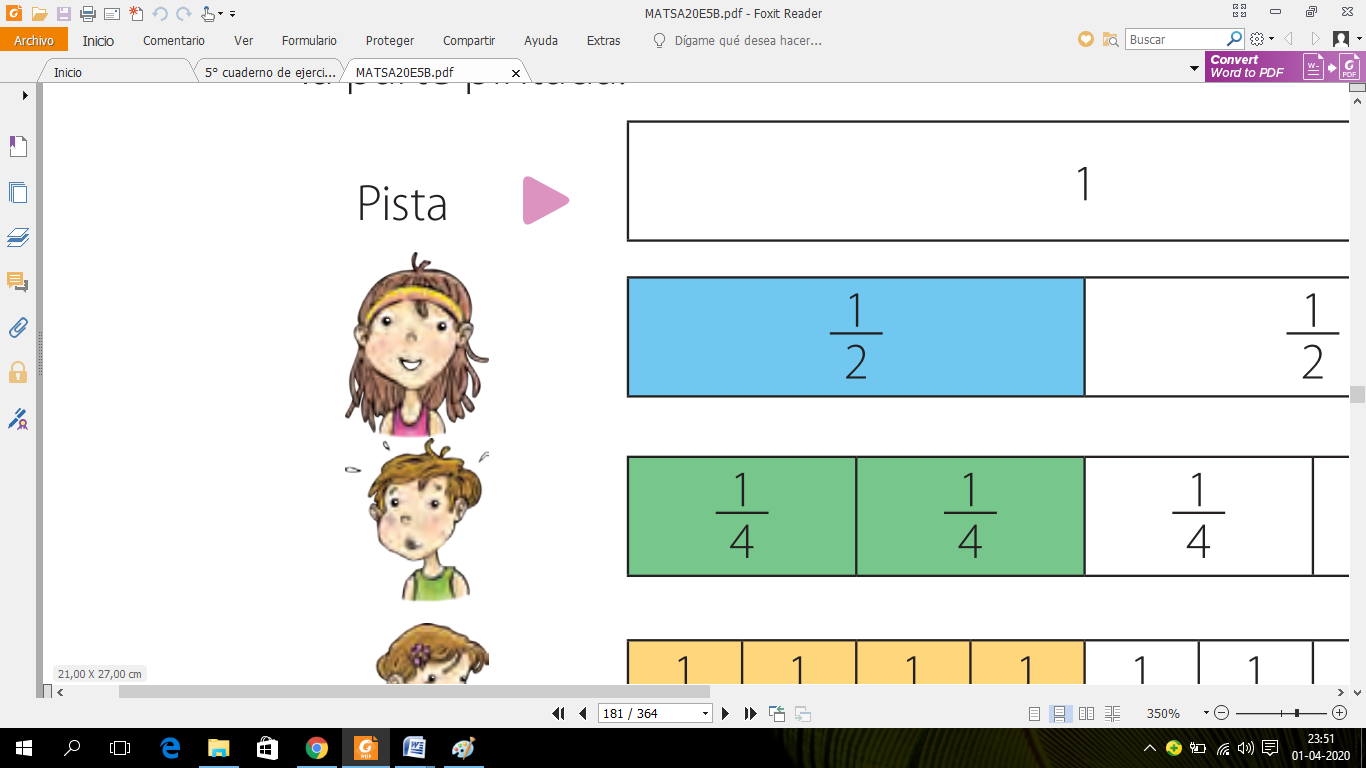 Representar es mostrar un concepto de forma pictórica y simbólicaFracciones son representaciones de una cantidad repartida en partes igualesAdición corresponde a la operación de sumarSustracción corresponde a la operación de restarAdición y sustracción de fracciones con igual denominador. Representar es mostrar un concepto de forma pictórica y simbólicaFracciones son representaciones de una cantidad repartida en partes igualesAdición corresponde a la operación de sumarSustracción corresponde a la operación de restarAdición y sustracción de fracciones con igual denominador. Representar es mostrar un concepto de forma pictórica y simbólicaFracciones son representaciones de una cantidad repartida en partes igualesAdición corresponde a la operación de sumarSustracción corresponde a la operación de restarAdición y sustracción de fracciones con igual denominador. Representar es mostrar un concepto de forma pictórica y simbólicaFracciones son representaciones de una cantidad repartida en partes igualesAdición corresponde a la operación de sumarSustracción corresponde a la operación de restarAdición y sustracción de fracciones con igual denominador. Suma las iguientes fracciones:Suma las iguientes fracciones:Suma las iguientes fracciones:Suma las iguientes fracciones:EjemploEjemploResta las iguientes fracciones:Resta las iguientes fracciones:Resta las iguientes fracciones:Resta las iguientes fracciones:Ejemplo